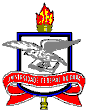 Serviço Público Federal Universidade Federal do ParáPró-Reitoria de AdministraçãoANEXO IVMINUTA TERMO DE CONTRATOTERMO DE CONTRATO CELEBRADO ENTRE A UNIVERSIDADE FEDERAL DO PARÁ E A EMPRESA XXXXXX, PARA SELEÇÃO E CONTRATAÇÃO DE LEILOEIRO PÚBLICO OFICIAL.	A União, por intermédio da UNIVERSIDADE FEDERAL DO PARÁ – UFPA, Autarquia Especial de Ensino Superior, vinculada ao Ministério da Educação, sediada no Campus Universitário do Guamá, à Rua Augusto Corrêa, nº 01, na Cidade de Belém, Estado do Pará, inscrita no CG306C/MF sob o nº 34.621.748.000-23, doravante denominada de CONTRATANTE, neste ato representada pelo Magnífico Reitor, Prof. Dr. EMMANUEL ZAGURY TOURINHO, designado pelo Decreto Presidencial de xx de xxxxxxxxx de xxxx, portador do CPF nº xxx xxx xxx – x, e CI nº xxxx xxx xxxxxx e a xxxxxxxxxx, com endereço na cidade de xxxxxxxxxxx, Estado do Pará à xxxxxxxxxxxx, nº xxxx , inscrita no CGC/MF sob o nº xxxxxxxx, doravante denominada CONTRATADA, neste ato representada pelo seu xxxxxxxxxxxx, brasileiro, casado,xxxxxxxxx, portador do CPF/MF nº xxx xxx xxx – xx, e da CI nº xxxx xxx xxxxxx, resolvem celebrar o presente Termo de Contrato, com sujeição às normas da Lei 8.666/93 e suas alterações, aos Decretos nºs 93.872/86, 7.983/13, 3.555/00 e 10.024/2019, IN nº. 02/91 da MARE, e IN nº 05/17 SEGES/MP, e demais normas que regulam a matéria, resolvem celebrar o presente Termo de Contrato, decorrente do Pregão xx/2019, mediante as cláusulas e condições a seguir enunciadas.CLÁUSULA PRIMEIRA - DO OBJETOA presente licitação tem por objeto o de acordo com as características e descrições contidas no Termo de Referência anexo ao Instrumento Convocatório.São partes integrantes deste Termo de Contrato como se nele transcritos estivessem, o Edital do Pregão, identificado no preâmbulo, independentemente de transcrição. CLÁUSULA SEGUNDA - VIGÊNCIAO prazo de vigência deste Termo de Contrato é aquele fixado no Edital, com início na data de .........../......../........ e encerramento em .........../........./.........., podendo ser prorrogado por interesse das partes até o  limite de 60 (sessenta) meses, desde que haja autorização formal da autoridade competente e observados os seguintes requisitos:Os serviços tenham sido prestados regularmente;Esteja formalmente demonstrado que a forma de prestação dos serviços tem natureza continuada;  Seja juntado relatório que discorra sobre a execução do contrato, com informações de que os serviços tenham sido prestados regularmente;  Seja juntada justificativa e motivo, por escrito, de que a Administração mantém interesse na realização do serviço;  Seja comprovado que o valor do contrato permanece economicamente vantajoso para a Administração;  Haja manifestação expressa da contratada informando o interesse na prorrogação; e  Seja comprovado  que o contratado mantém as condições iniciais de habilitação.CLÁUSULA TERCEIRA - PREÇOPelos serviços prestados o CONTRATADO receberá diretamente do Arrematante-Comprador, a Comissão de 5% (cinco por cento) do valor do bem arrematado.Pelos serviços prestados, nos termos definidos no Contrato, o CONTRATADO receberá do CONTRATANTE a taxa de comissão de ...% (.... por cento), sobre o valor do bem arrematado, sem prejuízo do valor a ser pago pelo Arrematante-Comprador.
3.3. O CONTRATANTE não responderá, nem mesmo solidariamente, pela solvência e adimplência dos Arrematantes-Compradores.
3.4. Em hipótese alguma será o CONTRATANTE responsável pela cobrança da comissão devida pelos Arrematantes-Compradores.
3.5. O CONTRATANTE não pagará ao CONTRATADO nenhuma importância, de qualquer título que seja.
3.6. Quaisquer tributos, encargos, custos e despesas, diretos ou indiretos, omitidos da proposta do CONTRATADO ou incorretamente cotados, serão considerados como inclusos nos preços, não sendo considerados pleitos de acréscimos, a esse ou a qualquer título, devendo o fornecimento sercumprido sem ônus adicional ao CONTRATANTE.CLÁUSULA QUARTA – DOTAÇÃO ORÇAMENTÁRIANão é necessária a indicação da dotação orçamentária, uma vez que a contratação não gerará ônus aos cofres públicos, ou seja, não será contraída nenhuma despesa.CLÁUSULA QUINTA - DO PAGAMENTOO prazo para pagamento à CONTRATADA e demais condições a ele referentes encontram-se definidos no Termo de Referência e no Anexo XI da IN SEGES/MP n. 5/2017.CLÁUSULA SEXTA - REAJUSTEO PERCENTUAL DE REPASSE AO CONTRATANTE, sobre o valor de 5% (cinco por cento) obtido de Comissão a ser paga ao CONTRATADO pelo Arrematante-Comprador é fixo e irreajustável.CLÁUSULA SÉTIMA - DA GARANTIA DE EXECUÇÃONão será exigida a prestação de garantia na presente contratação.
CLÁUSULA OITAVA - MODELO DE EXECUÇÃO DO CONTRATO E FISCALIZAÇÃOO modelo de execução do contrato a ser executados pela CONTRATADA será o de empreitada por preço unitário. Os serviços que serão empregados são aqueles previstos no Termo de Referência, anexo do Edital.CLÁUSULA NONA - DAS OBRIGAÇÕES DA CONTRATANTE E DA CONTRATADAAs obrigações da CONTRATANTE e da CONTRATADA são aquelas previstas no Termo de Referência, anexo do Edital.CLÁUSULA DÉCIMA - SANÇÕES ADMINISTRATIVASAs sanções relacionadas à execução do contrato são aquelas previstas no Termo de Referência, anexo do Edital.CLÁUSULA DÉCIMA PRIMEIRA – RESCISÃOO presente Termo de Contrato poderá ser rescindido:por ato unilateral e escrito da Administração, nas situações previstas nos incisos I a XII e XVII do art. 78 da Lei nº 8.666, de 1993, e com as consequências indicadas no art. 80 da mesma Lei, sem prejuízo da aplicação das sanções previstas no Termo de Referência, anexo ao Edital;amigavelmente, nos termos do art. 79, inciso II, da Lei nº 8.666, de 1993. Os casos de rescisão contratual serão formalmente motivados, assegurando-se à CONTRATADA o direito à prévia e ampla defesa.A CONTRATADA reconhece os direitos da CONTRATANTE em caso de rescisão administrativa prevista no art. 77 da Lei nº 8.666, de 1993.O termo de rescisão, sempre que possível, será precedido:Balanço dos eventos contratuais já cumpridos ou parcialmente cumpridos;Relação dos pagamentos já efetuados e ainda devidos;Indenizações e multas.CLÁUSULA DÉCIMA SEGUNDA – VEDAÇÕESÉ vedado à CONTRATADA:Caucionar ou utilizar este Termo de Contrato para qualquer operação financeira;Interromper a execução dos serviços sob alegação de inadimplemento por parte da CONTRATANTE, salvo nos casos previstos em lei.CLÁUSULA DÉCIMA TERCEIRA – ALTERAÇÕESEventuais alterações contratuais reger-se-ão pela disciplina do art. 65 da Lei nº 8.666, de 1993.A CONTRATADA é obrigada a aceitar, nas mesmas condições contratuais, os acréscimos ou supressões que se fizerem necessários, até o limite de 25% (vinte e cinco por cento) do valor inicial atualizado do contrato.As supressões resultantes de acordo celebrado entre as partes contratantes poderão exceder o limite de 25% (vinte e cinco por cento) do valor inicial atualizado do contrato.CLÁUSULA DÉCIMA QUARTA – DOS CASOS OMISSOSOs casos omissos serão decididos pela CONTRATANTE, segundo as disposições contidas na Lei nº 8.666, de 1993, na Lei nº 10.520, de 2002 e demais normas federais aplicáveis e, subsidiariamente, normas e princípios gerais dos contratos.CLÁUSULA DÉCIMA QUINTA – PUBLICAÇÃOIncumbirá à CONTRATANTE providenciar a publicação deste instrumento, por extrato, no Diário Oficial da União, no prazo previsto na Lei nº 8.666, de 1993.CLÁUSULA DÉCIMA SEXTA – DO PESSOALO pessoal que a CONTRATADA empregar para execução da prestação dos serviços ora contratados não terá vínculo de qualquer natureza com a CONTRATANTE e desta não poderá demandar quaisquer pagamentos, tudo da exclusiva responsabilidade da CONTRATADA. Na eventual hipótese de vir a CONTRATANTE a ser demandada judicialmente, a CONTRATADA a ressarcirá de qualquer despesa que, em decorrência, vier a ser condenada a pagar, inclusive àquelas oriundas de deslocamentos efetuados. CLÁUSULA DÉCIMA SÉTIMA - DO FOROAs questões decorrentes da utilização do presente contrato, que não possam ser dirimidas administrativamente, serão processadas e julgadas na Justiça Federal de Belém (PA), afastado qualquer outro foro, por mais privilegiado que seja.E, por assim estarem de acordo, firmam o presente Contrato em 03 (três) vias de igual teor e forma, para que produza seus efeitos legais, na presença das testemunhas abaixo, que também o subscrevem.CLÁUSULA DÉCIMA OITAVA- DAS DISPOSIÇÕES FINAISA Administração da CONTRATANTE analisará, julgará e decidirá, em cada caso, as questões alusivas a incidentes que se fundamentem em motivos de caso fortuito ou de força maior.Para os casos previstos no caput desta cláusula, a CONTRATANTE poderá atribuir a uma comissão, por este designada, a responsabilidade de apurar os atos e fatos comissivos ou omissivos que se fundamentem naqueles motivos.Os agentes públicos responderão, na forma da lei, por prejuízos que, em decorrência de ação ou omissão dolosa ou culposa, causarem à Administração no exercício de atividades específicas do cumprimento deste contrato, inclusive nas análises ou autorizações excepcionais constantes nesta cláusula.As exceções aqui referenciadas serão sempre tratada com máxima cautela, zelo profissional, senso de responsabilidade e ponderação, para que ato de mera e excepcional concessão da CONTRATANTE, cujo objetivo final é o de atender tão-somente ao interesse público, não seja interpretado como regra contratual.Para assegurar rápida solução às questões geradas em face da perfeita execução do presente contrato, fica desde já compelida a CONTRATADA a avisar, por escrito e de imediato, qualquer alteração no endereço ou no telefone da firma.Quaisquer tolerâncias entre as partes não importarão em novação de qualquer uma das cláusulas ou condições estatuídas neste contrato, as quais permanecerão íntegras.Belém (Pa), 		 de 			 de 2.019Pela CONTRATANTE:Prof. Dr. EMMANUEL ZAGURY TOURINHO                             Reitor da UFPAPela CONTRATADA:____________________________________TESTEMUNHAS:___________________________________1º CPF Nº____________________________________2º CPF NºDe acordo:  Em     /........./........._____________________________  Representante legal da Empresa